BENTUK KOMUNIKASI NETLINGO DALAM POLA KOMUNIKASI REMAJA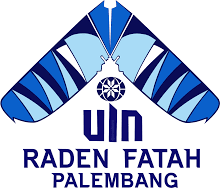 Diajukan Untuk Melengkapi Salah Satu Syarat Guna Memperoleh Gelar Sarjana SI dalam Komunikasi Penyiaran IslamOleh: ANANDA WULANDARI1930501079PROGRAM STUDI KOMUNIKASIPENYIARAN ISLAM FAKULTAS DAKWAH DAN KOMUNIKASI UNIVERSITAS ISLAM NEGERI (UIN) RADEN FATAH PALEMBANG2022 M/1444 H